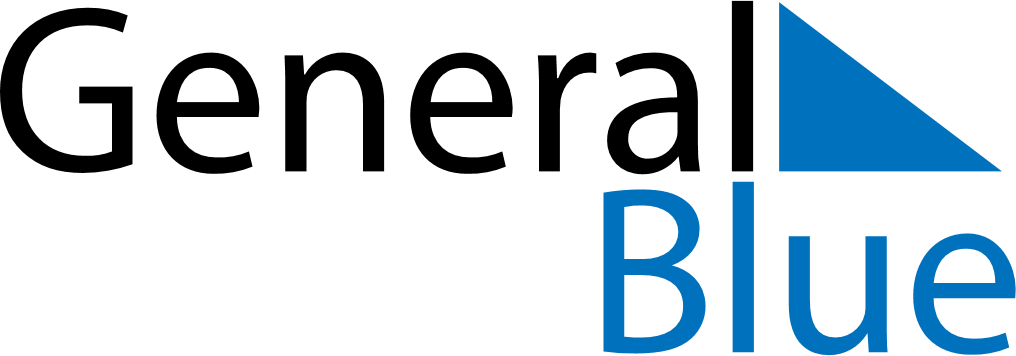 June 2024June 2024June 2024June 2024June 2024June 2024June 2024Ipis, San Jose, Costa RicaIpis, San Jose, Costa RicaIpis, San Jose, Costa RicaIpis, San Jose, Costa RicaIpis, San Jose, Costa RicaIpis, San Jose, Costa RicaIpis, San Jose, Costa RicaSundayMondayMondayTuesdayWednesdayThursdayFridaySaturday1Sunrise: 5:13 AMSunset: 5:53 PMDaylight: 12 hours and 40 minutes.23345678Sunrise: 5:13 AMSunset: 5:54 PMDaylight: 12 hours and 40 minutes.Sunrise: 5:14 AMSunset: 5:54 PMDaylight: 12 hours and 40 minutes.Sunrise: 5:14 AMSunset: 5:54 PMDaylight: 12 hours and 40 minutes.Sunrise: 5:14 AMSunset: 5:54 PMDaylight: 12 hours and 40 minutes.Sunrise: 5:14 AMSunset: 5:55 PMDaylight: 12 hours and 40 minutes.Sunrise: 5:14 AMSunset: 5:55 PMDaylight: 12 hours and 41 minutes.Sunrise: 5:14 AMSunset: 5:55 PMDaylight: 12 hours and 41 minutes.Sunrise: 5:14 AMSunset: 5:55 PMDaylight: 12 hours and 41 minutes.910101112131415Sunrise: 5:14 AMSunset: 5:56 PMDaylight: 12 hours and 41 minutes.Sunrise: 5:14 AMSunset: 5:56 PMDaylight: 12 hours and 41 minutes.Sunrise: 5:14 AMSunset: 5:56 PMDaylight: 12 hours and 41 minutes.Sunrise: 5:14 AMSunset: 5:56 PMDaylight: 12 hours and 41 minutes.Sunrise: 5:15 AMSunset: 5:56 PMDaylight: 12 hours and 41 minutes.Sunrise: 5:15 AMSunset: 5:57 PMDaylight: 12 hours and 41 minutes.Sunrise: 5:15 AMSunset: 5:57 PMDaylight: 12 hours and 42 minutes.Sunrise: 5:15 AMSunset: 5:57 PMDaylight: 12 hours and 42 minutes.1617171819202122Sunrise: 5:15 AMSunset: 5:57 PMDaylight: 12 hours and 42 minutes.Sunrise: 5:15 AMSunset: 5:58 PMDaylight: 12 hours and 42 minutes.Sunrise: 5:15 AMSunset: 5:58 PMDaylight: 12 hours and 42 minutes.Sunrise: 5:16 AMSunset: 5:58 PMDaylight: 12 hours and 42 minutes.Sunrise: 5:16 AMSunset: 5:58 PMDaylight: 12 hours and 42 minutes.Sunrise: 5:16 AMSunset: 5:58 PMDaylight: 12 hours and 42 minutes.Sunrise: 5:16 AMSunset: 5:59 PMDaylight: 12 hours and 42 minutes.Sunrise: 5:16 AMSunset: 5:59 PMDaylight: 12 hours and 42 minutes.2324242526272829Sunrise: 5:17 AMSunset: 5:59 PMDaylight: 12 hours and 42 minutes.Sunrise: 5:17 AMSunset: 5:59 PMDaylight: 12 hours and 42 minutes.Sunrise: 5:17 AMSunset: 5:59 PMDaylight: 12 hours and 42 minutes.Sunrise: 5:17 AMSunset: 5:59 PMDaylight: 12 hours and 42 minutes.Sunrise: 5:17 AMSunset: 6:00 PMDaylight: 12 hours and 42 minutes.Sunrise: 5:18 AMSunset: 6:00 PMDaylight: 12 hours and 42 minutes.Sunrise: 5:18 AMSunset: 6:00 PMDaylight: 12 hours and 42 minutes.Sunrise: 5:18 AMSunset: 6:00 PMDaylight: 12 hours and 41 minutes.30Sunrise: 5:18 AMSunset: 6:00 PMDaylight: 12 hours and 41 minutes.